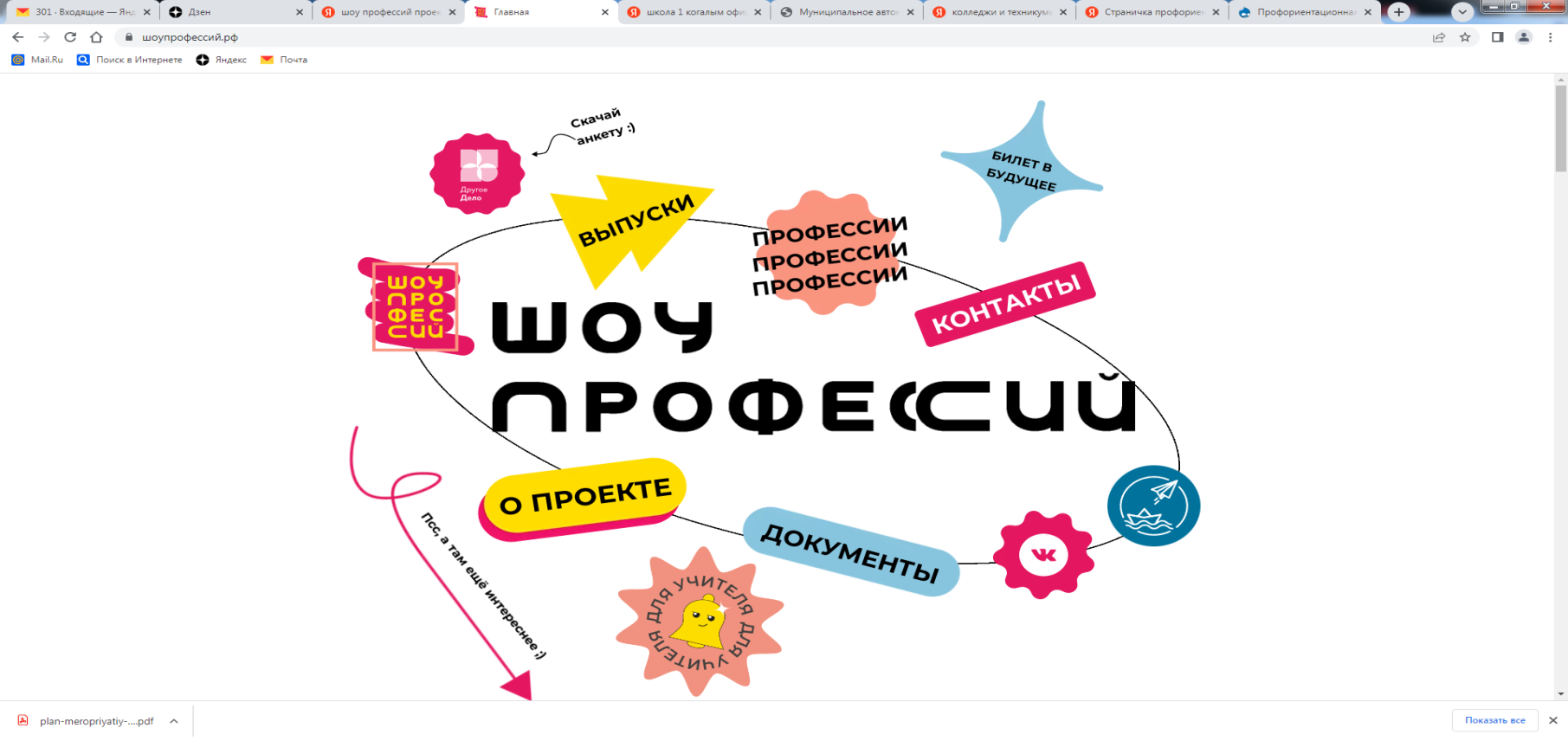 План проведения открытых уроков «ПроеКТОриЯ» на сентябрь 2022 года№п/пВыпуск "Шоу профессий"Дата проведенияВремя проведения1Компетенция "Художник-аниматор".13.09.2211:002Кажется, мультик собирается: о современной анимации в России.16.09.2211:003Компетенция "Графический дизайнер".20.09.2211:004Я дизайнер, я так вижу: о реализации в профессии от успешных и востребованных дизайнеров.23.09.2211:005Компетенция "Электроника".28.09.2211:006Схема успеха: о построении карьеры от успешных профессионалов и о достижениях электроники.30.09.2211:00